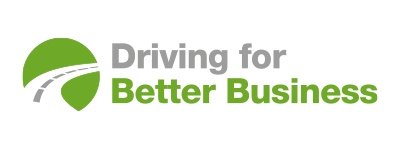 16 December 2022 
CALLING HEALTH AND SAFETY LEADERS:
DO YOU HAVE THE BEST
DRIVER RISK MANAGEMENT PERFORMANCE?
 
National Highways is looking to celebrate the achievements of some of the UK’s best performing employers when it comes to managing driver risk, with the creation of a brand new category at the Safety & Health Excellence Awards.
 
This award, new for 2023, has been created to recognise employers who have taken a proactive, comprehensive, and consistent approach to the management of their work-related road risk. Safer drivers are involved in fewer incidents, cause less damage, less wear and tear on company vehicles and use less fuel, which is currently a critical issue for many organisations. As well as a significant reduction in on-road incidents, applicants should therefore have also delivered a range of other business benefits such as reductions in fleet insurance costs, maintenance costs, fuel spend and emissions. They may also be able to demonstrate tangible improvements in driver wellbeing and safety culture. They will have shown exceptional initiative, boldness, and exemplary management practices.
 
Through the award, National Highways seeks to broaden awareness of the importance of managing work-related road risk with employers, and specifically health and safety professionals. Driving for work is one of the highest-risk activities that most employees undertake. It is also a significant cost to the business. National Highways’ own Driving for Better Business programme, which is entirely free to access, shares many examples of good practice along with a library of free resources to help employers gain peace of mind that they are legally compliant, are regarded as better places to work, and perform at a higher level of efficiency than those that don’t.
 
Judges are looking for clear, quantifiable, simply explained submissions with a distinct and recent timeframe. They want evidence of significant improvements, such as a reduction in collisions, a safer working environment, fewer speeding offences, lower insurance premiums or improved fuel economy.
 
Mark Sennett, CEO of Western Business Media the publisher of Health and Safety Matters says: “This is an important new category for us as it’s vitally important that organisations take steps to protect employees who drive or ride for work. We support the vision of safely managing work-related road risks and this award is aimed at celebrating those that have made a significant contribution to that aim.”
 
Nick Harris, CEO of National Highways, who will present the award says: “Road Safety is National Highways’ top priority, and we are committed to reducing harm on the network.  I am proud that National Highways is sponsoring the ‘best driver risk management performance’ category at the Safety and Health Excellence Awards. 
We want to recognise the commitment to good management of work-related road risk and celebrate those organisations who are helping to everyone get home safe and well.”
  
Details of how and where to complete submissions are available here: 
https://she-awards.com/award-criteria/best-driver-risk-management-performance
 
The winner will be announced at the Safety & Health Excellence Awards at a dinner for more than 550 experts and hosted by TV presenter Tess Daly, on 26 April 2023 at The Vox, Birmingham.
 
Last year’s Safety & Health Excellence Awards attracted more than 200 entries.Media contact: Hadstrong https://hadstrong.com/ Becky Hadley on 07733 054839About Driving for Better Business Driving for work is one of the highest-risk activities that many employees undertake, whether they drive a commercial vehicle, a company car or make occasional work journeys in their own vehicle. As the gig economy continues to grow, this also means those who ride for work as well as those who drive.Driving for Better Business is a free to access government-backed National Highways programme, delivered in partnership with RoadSafe, to help employers in the private and public sectors reduce work-related road risk, protecting staff who drive or ride for work, and others who they may share the road with.Our mission is to improve the levels of compliance for all those who drive or ride for work by demonstrating the significant business benefits of managing work-related road risk more effectively.https://www.drivingforbetterbusiness.com/